My Writer’s ManualName…………………Spellings 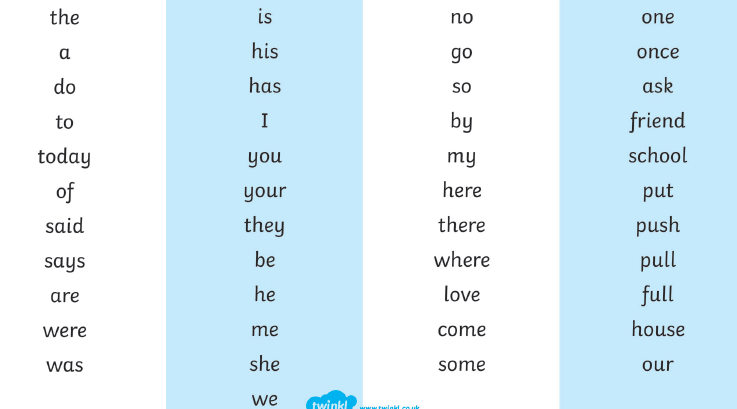 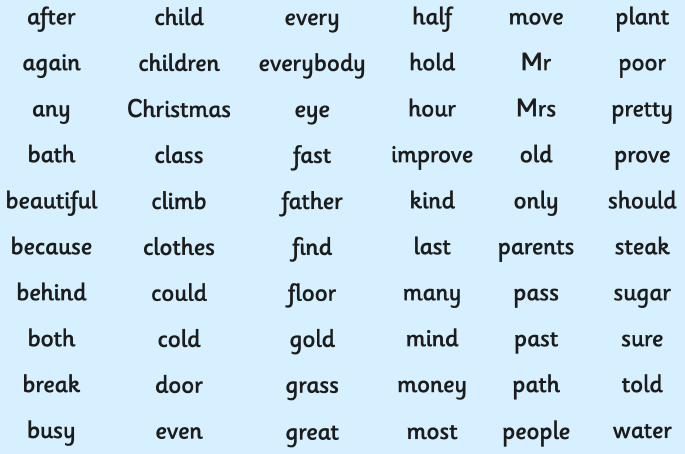 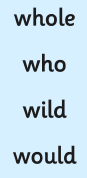 Punctuation 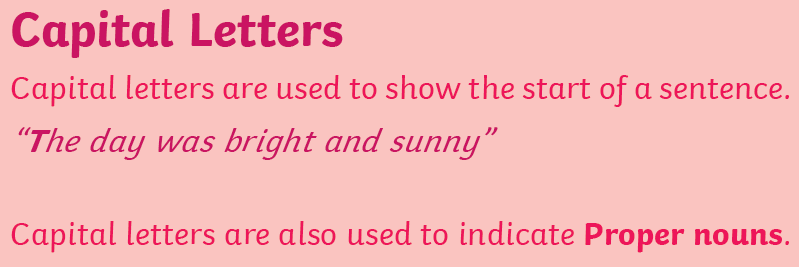 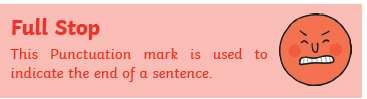 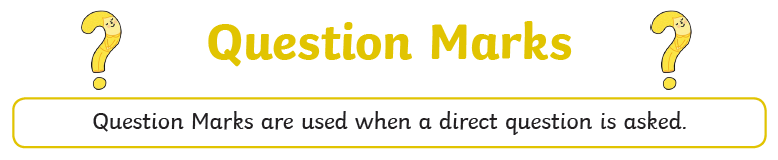 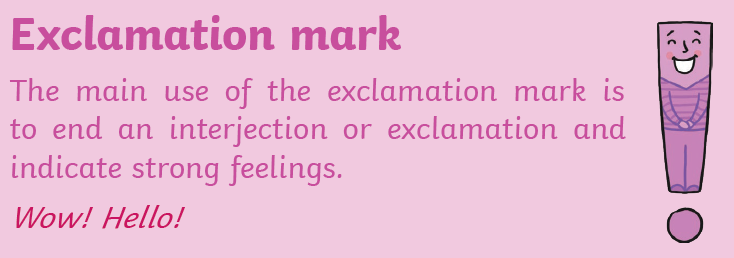 Sentence openersI must remember to vary my sentence openers.  Can you think of some good sentence openers?  You might want to magpie some from the books you are reading.ConjunctionsJoining two sentences together.VocabularyBetter words New words I likeVerb opener (doing word– sitting, sleeping…)Preposition opener (position – on, above…)Adverb opener (how or when – slowly, just then…)Co-ordinating conjunctionsand    but    or    soSubordinating conjunctionsbecause    as     when    if     where Words to create a happy atmosphereWords to create a calm atmosphereWords to create a scary atmosphereWords to create a busy atmospheregettakesaidnicegoodbadWordDefinition